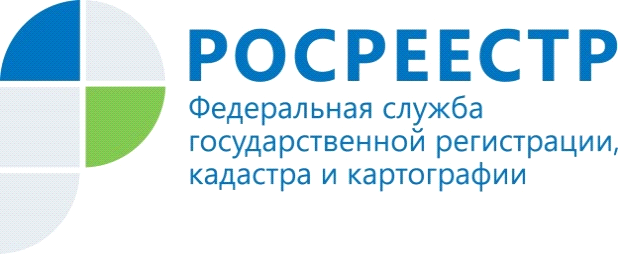 Об изменениях порядка осуществления лицензирования геодезической и картографической деятельности Управление Росреестра по Красноярскому краю информирует заинтересованных лиц об изменениях порядка осуществления лицензирования геодезических и картографических работ, которые начали действовать с 1 января 2021 года.К основным изменениям относятся следующее:1. Выдача лицензий на бланках установленного образца на бумажном носителе не предоставляется.Вместо этого факт предоставления или переоформления лицензий фиксируется в электронном реестре лицензий. Организациям, получившим или переоформившим такую лицензию, будет направляться соответствующее уведомление. Заинтересованные лица могут запросить выписку из реестра лицензий в форме электронного документа или на бумажном носителе. Выписка в форме электронного документа предоставляется без взимания платы. Выписка в форме документа на бумажном носителе предоставляется за плату (приказ Минэкономразвития России от 06.11.2020 № 742).2. С 1 января 2021 года изменились формы заявлений о представлении лицензии, о переоформлении лицензии, о прекращении лицензируемого вида деятельности и заявления о предоставлении выписки из реестра лицензий, а также других документов, используемых Росреестром в процессе лицензирования геодезической и картографической деятельности. Новые формы утверждены приказом Росреестра от 28.09.2020 № П/0353 «Об утверждении форм документов, используемых Федеральной службой государственной регистрации, кадастра и картографии в процессе лицензирования геодезической и картографической деятельности».Ознакомится с приказом Росреестра и формами документов можно в системе «Консультант Плюс» или на официальном сайте Росреестра/Юридическим лицам/Лицензирование геодезической и картографической деятельности/Бланки, образцы заявлений, XML-схемы.Консультирование заинтересованных лиц по вопросам порядка предоставления (переоформления), прекращения действия лицензий на осуществление геодезической и картографической деятельности проводится должностными лицами отдела землеустройства и мониторинга земель, кадастровой оценки недвижимости, геодезии и картографии Управления по телефону: 8 (391) 221-77-19.Пресс-службаУправления Росреестра по Красноярскому краю: тел.: (391)2-226-756е-mail: pressa@r24.rosreestr.ruсайт: https://www.rosreestr.gov.ru «ВКонтакте» http://vk.com/to24.rosreestr«Instagram»: rosreestr_krsk24 